DERECHO DE PETICIÓN: SEÑOR PEDRO NEL ESPITIAFecha: 14 de septiembre de 2022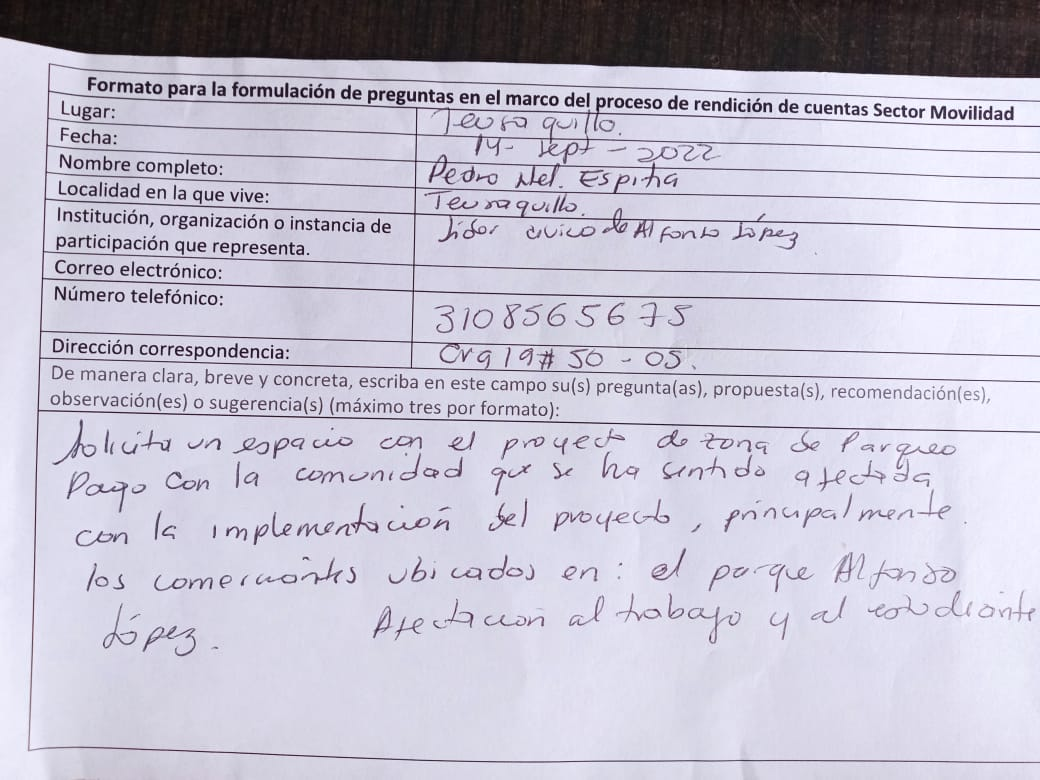 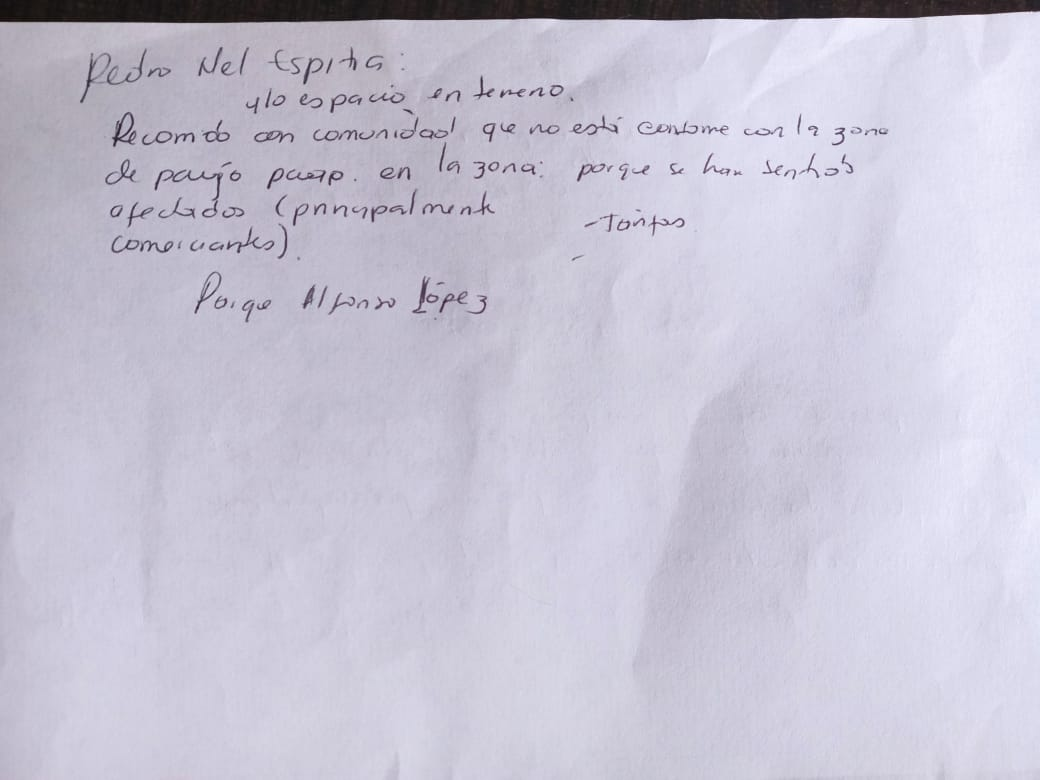 